NAME 	____________________________________  	INDEX NO.		_______________SCHOOL 	____________________________________	SIGNATURE 	_______________									DATE 		_______________231/2BIOLOGY(THEORY)PAPER 2TIME: 2 HOURS FORM 4INSTRUCTIONS TO CANDIDATESWrite your name, index number and school in the spaces provided above.Sign and write date of examination in the spaces provided above.Answer ALL the questions in section A by filling in the spaces provided. In section B, answer question 6 (compulsory question) and any other one question from the remaining two questions. (i.e. 7 or 8) Candidates may be penalized for false information and even wrong spellings of technical terms.This paper consists of 10 printed pages.Candidates should check to ensure that all pages are printed as indicated and no questions are missingFOR EXAMINER’S USE ONLYSECTION A (40 MARKS) Answer ALL the questions in the space providedThe pedigree chart below illustrates the inheritance of haemophilia in a given family.Suggest the possible genotype of:								(2 marks)Individual 1.	___________________________________________________________________________________Individual 4.	___________________________________________________________________________________Using a punnet square, work out the possible phenotypes of offspring’s, if individual 4 married a haemophilic male. 										(4 marks)Explain why;There are no carrier males. 									(1 mark)	______________________________________________________________________________________________________________________________________________________________________Some females are healthy although they carry the defective gene. 				(1 mark)	______________________________________________________________________________________________________________________________________________________________________Study the diagram below and answer the questions that follow.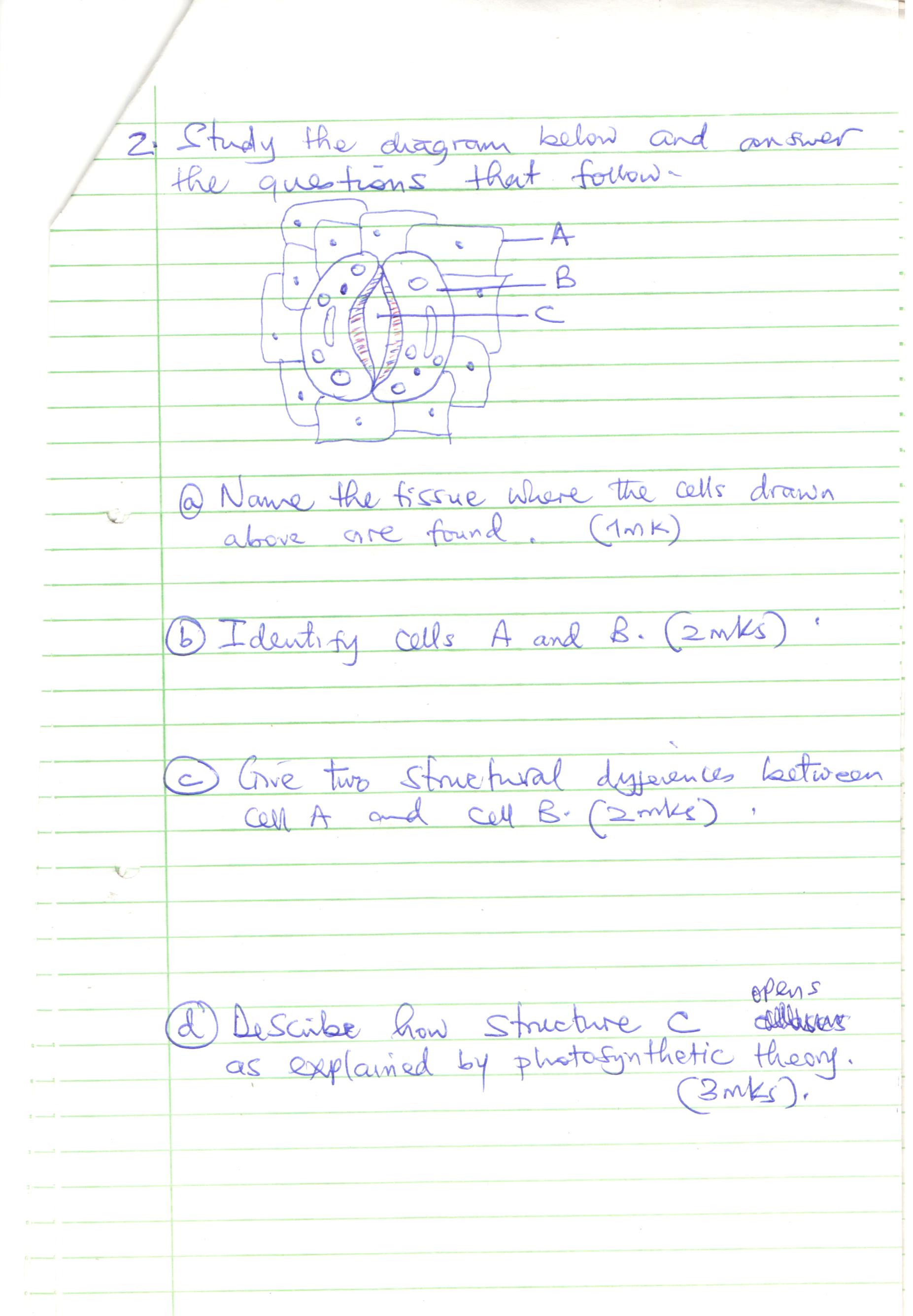 Name the tissue where the cells drawn above are found. 					(1 mark)	___________________________________________________________________________________Identify cells A and B. 										(2 marks)	A	_________________________________________________________________________________	B	_________________________________________________________________________________Give two structural differences between cell A and cell B. 					(2 marks)	____________________________________________________________________________________________________________________________________________________________________________________________________________________________________________________________________________________________________________________________________________Describe how structure C opens as explained by the photosynthetic theory. 			(3 marks)	____________________________________________________________________________________________________________________________________________________________________________________________________________________________________________________________________________________________________________________________________________During a study, 48 larvae were put in unpainted side of the petri dish as shown below. 	The petri dish was left in bright sunshine, the number of larvae on unpainted side was counted every minute for five minutes, the results obtained were as shown below.i)	What conclusion can you draw from these results about the behaviour of the larvae? 	(1 mark)	______________________________________________________________________________________________________________________________________________________________________	ii)	Name the response exhibited by the larvae. 							(1 mark)	______________________________________________________________________________________________________________________________________________________________________What is the survival value of this behaviour to the larvae? 					(2 marks)	_________________________________________________________________________________________________________________________________________________________________________________________________________________________________________________________A potted plant was placed horizontally with agar blocks as shown.Predict the growth curvature of the shoot. 							(1 mark)	______________________________________________________________________________________________________________________________________________________________________Account for your answer in (i) above. 								(3 marks)	____________________________________________________________________________________________________________________________________________________________________________________________________________________________________________________________________________________________________________________________________________The diagram below represents structure found in the walls of ileum.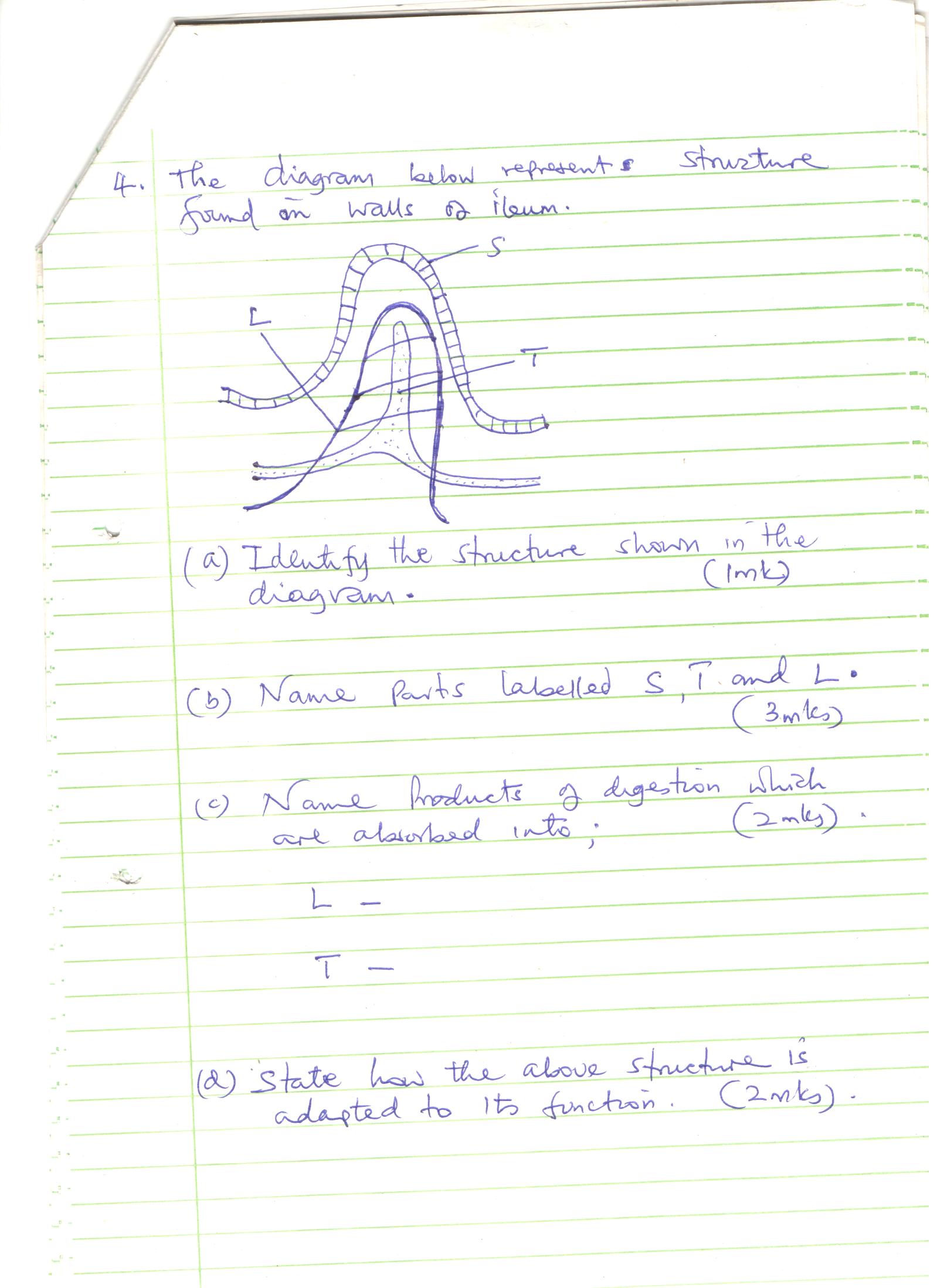 Identify the structure shown in the diagram. 							(1 mark)	___________________________________________________________________________________Name parts labelled S, T and L. 									(3 marks)	S	________________________________________________________________________________	T	_________________________________________________________________________________	L	_________________________________________________________________________________Name products of digestion which are absorbed into; 						(2 marks)	L	_________________________________________________________________________________	T	_________________________________________________________________________________State how the above structure is adapted to its function. 					(2 marks)	_________________________________________________________________________________________________________________________________________________________________________________________________________________________________________________________Diagram below represents a germinating seedling.What is germination? 										(1 mark)	______________________________________________________________________________________________________________________________________________________________________Name the part labelled P, Q and R.								(3 marks)	P	_________________________________________________________________________________	Q	_________________________________________________________________________________	R	_________________________________________________________________________________Identify the type of germination shown in the diagram. 						(1 mark)	______________________________________________________________________________________________________________________________________________________________________What is the role of the following in germination of the above seedling?Oxygen 													(1 mark)	______________________________________________________________________________________________________________________________________________________________________Enzymes 												(1 mark)	______________________________________________________________________________________________________________________________________________________________________Water 													(1 mark)	______________________________________________________________________________________________________________________________________________________________________SECTION B (40 MARKS)	Answer question 6 (compulsory) and either question 7 or 8 in the spaces provided after question 8The pressure in the flow of blood in a mammal was determined at two different vessels; A and B. The data was taken within a period of 1 minute and was presented as follows.Plot the graph of blood pressure in both vessels against time on the same axis. 		(7 marks)Describe the trend of each curve. 								(2 marks)	_________________________________________________________________________________________________________________________________________________________________________________________________________________________________________________________I)	From the graph, suggest the possible identity for:Blood vessel A. 										(1 mark)______________________________________________________________________________________________________________________________________________________________________Blood vessel B. 										(1 mark)	______________________________________________________________________________________________________________________________________________________________________Give reasons for your answer in (c) i) and ii) above. 					(2 marks)	_________________________________________________________________________________________________________________________________________________________________________________________________________________________________________________________Explain a factor that would result to an increase in blood pressure in both the blood vessels above. 															(2 marks)	_________________________________________________________________________________________________________________________________________________________________________________________________________________________________________________________State two structural differences between the two vessels mentioned in (c) above. 		(2 marks)	_________________________________________________________________________________________________________________________________________________________________________________________________________________________________________________________i)	Name two diseases of circulatory system in humans. 					(2 marks)	_________________________________________________________________________________________________________________________________________________________________________________________________________________________________________________________	ii)	Other than transport of substances give one other function of blood. 			(1 mark)	_________________________________________________________________________________________________________________________________________________________________________________________________________________________________________________________Give an account of changes that occur in a flower from pollination to the formation of seeds and fruits.														(20 marks)a)	Describe the mechanism of hearing. 							(10 marks)Describe the role of the following hormones in homeostasis. Anti-diuretic hormone.									(6 marks)Insulin and glucagon 									(4 marks)_________________________________________________________________________________________________________________________________________________________________________________________________________________________________________________________________________________________________________________________________________________________________________________________________________________________________________________________________________________________________________________________________________________________________________________________________________________________________________________________________________________________________________________________________________________________________________________________________________________________________________________________________________________________________________________________________________________________________________________________________________________________________________________________________________________________________________________________________________________________________________________________________________________________________________________________________________________________________________________________________________________________________________________________________________________________________________________________________________________________________________________________________________________________________________________________________________________________________________________________________________________________________________________________________________________________________________________________________________________________________________________________________________________________________________________________________________________________________________________________________________________________________________________________________________________________________________________________________________________________________________________________________________________________________________________________________________________________________________________________________________________________________________________________________________________________________________________________________________________________________________________________________________________________________________________________________________________________________________________________________________________________________________________________________________________________________________________________________________________________________________________________________________________________________________________________________________________________________________________________________________________________________________________________________________________________________________________________________________________________________________________________________________________________________________________________________________________________________________________________________________________________________________________________________________________________________________________________________________________________________________________________________________________________________________________________________________________________________________________________________________________________________________________________________________________________________________________________________________________________________________________________________________________________________________________________________________________________________________________________________________________________________________________________________________________________________________________________________________________________________________________________________________________________________________________________________________________________________________________________________________________________________________________________________________________________________________________________________________________________________________________________________________________________________________________________________________________________________________________________________________________________________________________________________________________________________________________________________________________________________________________________________________________________________________________________________________________________________________________________________________________________________________________________________________________________________________________________________________________________________________________________________________________________________________________________________________________________________________________________________________________________________________________________________________________________________________________________________________________________________________________________________________________________________________________________________________________________________________________________________________________________________________________________________________________________________________________________________________________________________________________________________________________________________________________________________________________________________________________________________________________________________________________________________________________________________________________________________________________________________________________________________________________________________________________________________________________________________________________________________________________________________________________________________________________________________SectionQuestionMaximum scoreCandidate’s scoreA18A28A38A48A58B620B720B820Total Score80Time (min)Number of larvaeNumber of larvaeTime (min)In painted sideIn unpainted side0048138102417345344715480Time in secondsBlood pressure inBlood pressure inTime in secondsVessel AVessel B0160320101653602017032030180400401703605016032060160360